Den internationale Stockholm Industry Water Pris går til NestléSiden 2000 er Stockholm Industry Water Pris uddelt hvert år. Prisen går i år til Nestlé for firmaets lederskab, miljøindsats og resultater med at optimere vandforbruget i virksomhedens forsyningskæde. Prisen som uddeles af Stockholm International Water Institute (SIWI) anerkender Nestlés resultater inden for arbejdet med at effektivisere vandforbruget. En af sejrene er, at Nestlé på ti år er gået fra at bruge fem liter vand for hver omsatte USD til nu kun at bruge 1,4 liter. Det er en optimering af vandforbruget på hele 72 procent. Nestlés resultater skal ses i lyset af, at manglen på ferskvand er stærkt stigende og kræver omfattende løsninger og tiltag for at imødegå fødevaremangel inden for de næste 15-20 år. Det er en af grundene til, at SIWI roser Nestlés samarbejde med sine leverandører og derunder særligt landmænd. Nestlé beskæftiger 1.000 agronomer og vandeksperter, som arbejder direkte sammen med landmændene for at opnå en større reduktion i vandforbruget, øge udbyttet af afgrøder samt minimere forureningen. Bestræbelserne på at forbedre effektiviteten i vandforbruget i Nestlés egne anlæg parallelt med forsyningskæden, fra landbrug til forbruger og på produktniveau, er nødvendige. Men vand er i sidste ende et lokalt spørgsmål. Løsninger på vandmanglen skal derfor fokusere på lokale afvandingsområder, bassiner og fælles underjordiske brønde. I næsten 80 år har Nestlé fokuseret på forbruget af vand – Nestlé byggede det første rensningsanlæg for spildevand i de tidlige 1930’ere – og det er en af de tre søjler for Nestlés Creating Shared Value-program.Virksomhedens fokus på vand styrkes yderligere i Nestlés arbejde med 2030 Water Ressources Group (WEF-WRG). Nestlé spiller en ledende rolle i WEF-WRG, hvor Nestlés formand, Peter Brabeck-Letmathe, sidder i formandsstolen. Sammen med partnere i WEF-WGR forsøger Nestlé at angribe vandproblematikken på globalt niveau.WEF-WRG tilbyder regeringer en række analytiske og praktiske redskaber til at afhjælpe vandmanglen og reallokere vand, hvis nye behov opstår. Projekter er undervejs i Pakistan, Sydafrika, Jordan, Mexico og senest i Mongoliet. Nestlé vil i stigende omfang konstruktivt tilpasse sin indsats ind i mere omfattende strategier udviklet af regeringerne baseret på WEF-WRG’s viden og tilgang. Stockholm Industry Water Award vil blive overrakt til Nestlés formand, Peter Brabeck-Letmathe, ved en ceremoni den 24. august, når 2011 World Water Week afholdes i Stockholm. ”Jeg er meget taknemmelig for denne anerkendelse. Vi har identificeret vand som den største udfordring for fremtidig fødevaresikkerhed og dermed økonomisk vækst. Det er nok den mest prestigefyldte pris, som en virksomhed kan vinde inden for dette område, og den vil motiviere os til at forsætte med arbejdet,” udtaler Peter Brabeck-Letmathe.Om Stockholm International Water InstituteStockholm International Water Institute (SIWI) hjælper til med internationale bestræbelser på at bekæmpe verdens eskalerende vandkrise. SIWI udvikler og fremmer langsigtede forslag og tiltag med fokus på et bæredygtigt forbrug af verdens vandressourcer. Dette skal lede til bæredygtig udvikling og fattigdomsudryddelse.Om Stockholm Industry Water AwardStockholm Industry Water Award, som administreres af SIWI, anerkender erhvervslivets bidrag til bæredygtigt vandforbrug ved at minimere vandforbrug og miljømæssig indvirkning. Prisen, som kan tildeles enhver sektor inden for erhvervsliv og industri, blev oprettet i 2000 af Stockholm Water Foundation i samarbejde med Royal Swedish Academy of Engineering Sciences and the World Business Council for Sustainable Development. En uafhængig priskomité bestående af ledende akademikere inden for vandforskning gennemgår alle indsendte forslag og udvælger vinderen baseret på en åben nomineringsproces. Om Nestlé Nestlé SA er verdens førende virksomhed inden for ernæring, sundhed og wellness. Virksomheden har mere end 280.000 medarbejdere og 443 fabrikker verden over. Virksomheden har en meget stor vifte af brands inden for en række føde- og drikkevarekategorier såsom spædbørnsernæring, kaffe, mejeriprodukter, morgenmadsprodukter, is, vand, hunde- og kattemad og konfekture. Nestlés hovedkontor ligger i Vevey i Schweiz, og Nestlé Danmark A/S ligger i København. Nestlé i Danmark, Finland, Norge og Sverige arbejder sammen som én operativ enhed - Nestlé Norden.For mere information, kontakt venligst: Nordisk informationschef i Nestlé, Eva Lagerman, telefon +46 070 21 33 067 eller på e-mail: eva.lagerman@se.nestle.comPressemeddelelse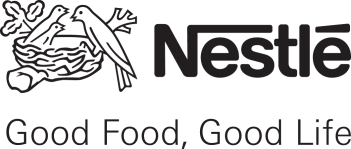 